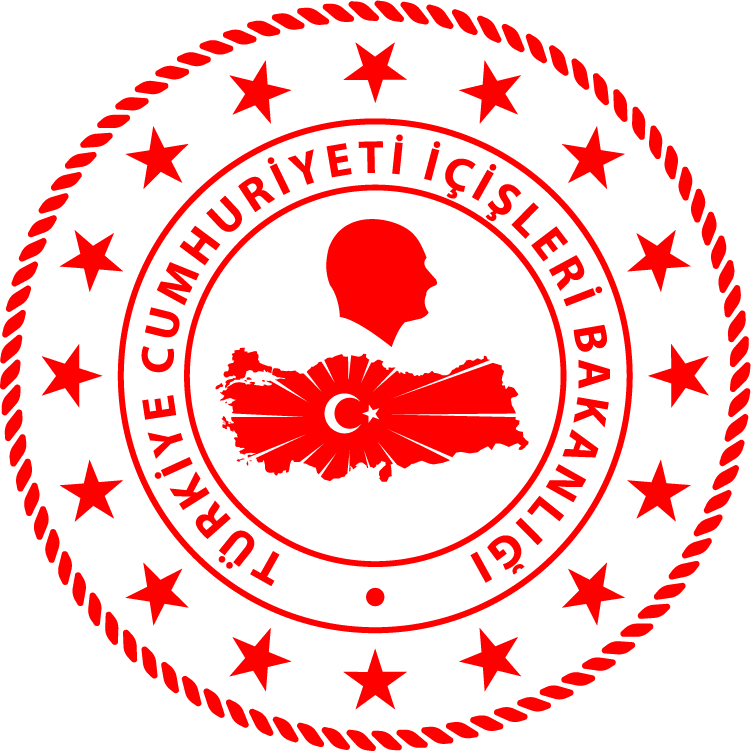 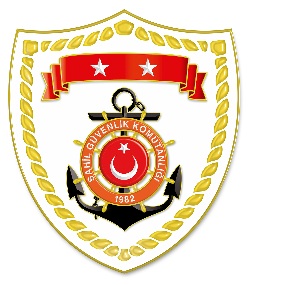 Marmara BölgesiS.NoTARİHMEVKİ VE ZAMANOLAYTIBBİ TAHLİYE YAPILAN ŞAHISLARAÇIKLAMA116 Nisan 2021İSTANBUL/Zeytinburnu
14.53Yaralanma1Zeyport Limanı önlerinde demirli bulunan Ro-Ro gemisinde düşme nedeniyle yaralanan 1 şahsın tıbbi tahliyesi gerçekleştirilmiştir. 216 Nisan 2021ÇANAKKALE/Gökçeada21.23Rahatsızlanma1Gökçeada Devlet Hastanesi’nde bulunan Afganistan uyruklu 1 şahsın tıbbi tahliyesi gerçekleştirilmiştir.